Week 12Wednesday 10th June 2020Year 6- Problem solving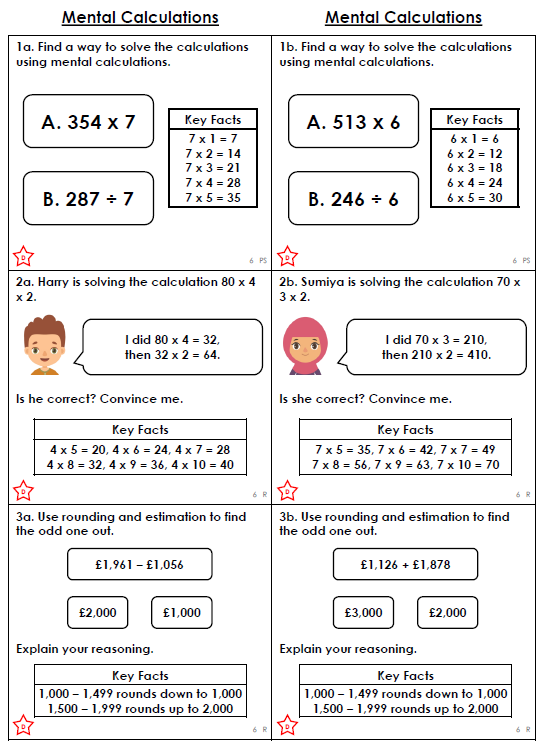 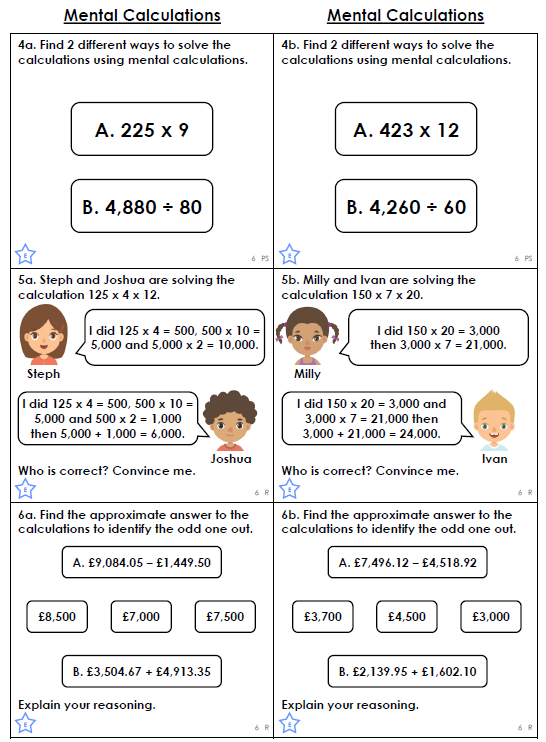 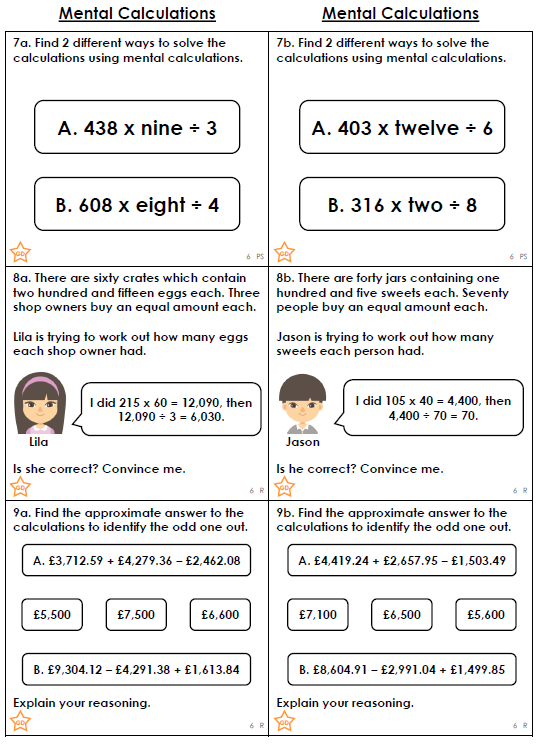 